Заявка(заполнение обязательно для туристических агентств)Агентство:        _______________________________________________________Контактный телефон:       _________________________________________________Тип визы/Срок оформления  ___________________________________________________Анкета туриста в Индию 
(заполняется в одном экземпляре на русском языке)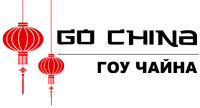 Тел:  +7 (495) 280-80-78Адрес:127055, г.Москва, ул. Сущевская, д.19, стр 4, оф.303E-mail:  visa@gochina.ru www: www.gochina.ruВаши Фамилия / ИмяПредыдущаяфамилияДата рожденияГород рожденияСтрана рожденияНомер российского паспортаРелигияОбразование (среднее, высшее, студент)Место выдачи загранпаспортаИмеете ли Вы 2-ой действующий загранпаспорт, если да, то номер и сроки действияАдрес по пропискеИНДЕКСДомашний телефонМобильный телефонАдрес электронной почтыАдрес Вашего проживания в настоящее время (если отличается от адреса по прописке) с ИНДЕКСОМФамилия и имя отца, страна и ГОРОД рождения (в том числе умерших)Фамилия и имя матери, страна и ГОРОД рождения (в том числе умерших)Ф.И. мужа/жены,его/ее национальность, СТРАНА и ГОРОД рожденияМесто работы / учебы:1. название организации2. рабочий адрес и телефон3. должностьВ случае, если Вы не работаете, все те же данные, но касательно отца или мужаПредыдущее место работы (если было)Имеете ли Вы отношение к военным организациям, полиции, охранной сфереПредыдущее гражданствоДругое гражданствоИмели ли Ваши родственники гражданство Пакистана (кто он Вам, фамилия и имя)Дата вылета Место первого въезда в ИндиюЕсли уже посещали Индию, то укажите:1. город проживания2. адрес проживания, отель (обязательно к заполнению)3. места посещения4. номер визы5. тип визы6. место выдачи визы7. дата открытия визыСтраны, которые Вы посетили за последние10 летПосещали ли Вы страны SAARK (Непал, Шри Ланка, Бангладеш, Мальдивы, Пакистан, Афганистан, Бутан) за последние 3 года (указать страну, год и кол-во посещений)Имя и фамилия, ТЕЛЕФОН и АДРЕС одного гаранта в РоссииПодпись